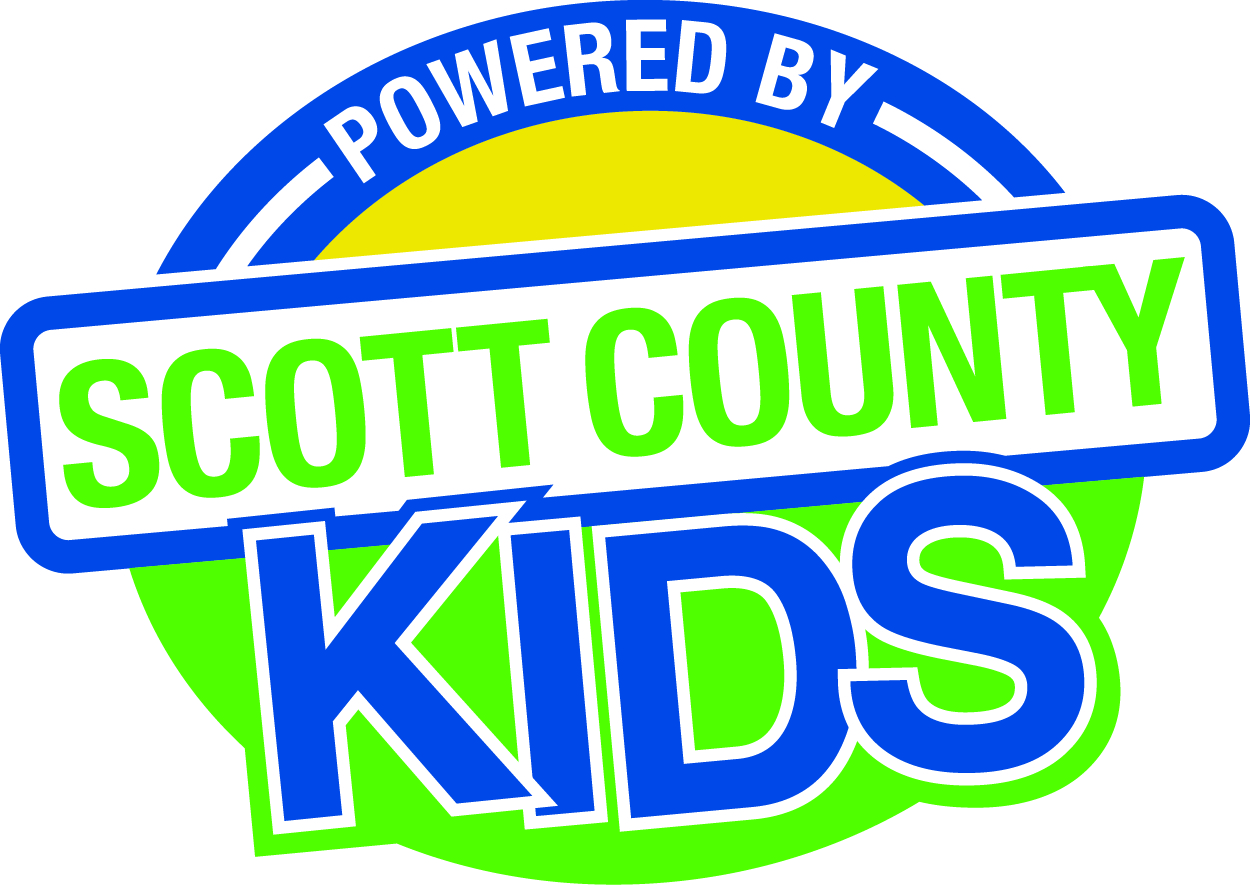 AgendaCall to Order –Lawrence Barker, Chair IntroductionsApproval of Minutes for September 2, 2014Old BusinessFiscal IssuesFY15 ExpendituresBylaws (action item)Maternal, Infant and Early Childhood (MIECHV)New BusinessEarly Childhood Coordinating CouncilCommittee ReportsContracts ManagementCommittee Report OutcomesCommittee ReportNominationsCommittee ReportPublic AwarenessCommittee ReportCommunity MeetingsState Early Childhood IowaState ECI Board Meeting: scheduled11/7/14 State ECI Coordinator Meeting: 9/30/14 Listening PostLegislative UpdatesOther BusinessPublic InputNext Meeting November 4, 2014  